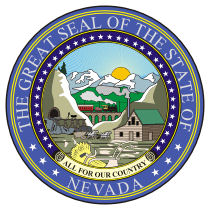 *** NOTICE OF PUBLIC MEETING ***INFORMATION TECHNOLOGY ADVISORY BOARD_____________________________________________________________________________________LOCATIONS:	Legislative Counsel Bureau	Grant Sawyer Building401 S. Carson Street	555 E. Washington AvenueRoom 2134	Room 4412Carson City, Nevada 89701	Las Vegas, Nevada 89101If you cannot attend the meeting, you can listen to it live over the internet. The address for the legislative websites is http://www.leg.state.nv.us. Click on the link “Live Meetings”- Listen or View.DATE AND TIME:    , Below is an agenda of all items to be considered.  Action will be taken on items preceded by an asterisk (*).  Items on the agenda may be taken out of the order presented, items may be combined for consideration by the public body; and items may be pulled or removed from the agenda at any time at the discretion of the Chairperson.AGENDA1.	CALL TO ORDER 201620172018Row 1Row 2Row 3